SeptemberEmneplan for perioden: septemberTema: BrannvernMånedsbrev for Biene 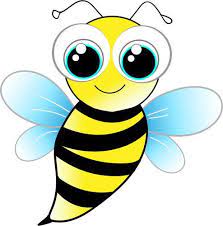 I august har vi:Tatt imot 5 nye barn på avdelingenEtablert nye grupper, ny dagsrytme og ukerytmeHøstet potetene vi plantet i vårVært på korte turer i nabolagetUglene har startet opp svømmekursetI september skal vi:Jobbe med temaet brannvernDelta i brannvernukenGjennomføre brannøvelserOppstart av UgleklubbBegynner med litt lengre turerRammeplanen:Nærmiljø og samfunn:Barnehagen skal bidra til kunnskap om og erfaring med lokale tradisjoner, samfunnsinstitusjoner og yrker slik at barna kan oppleve tilhørighet til nærmiljøetGjennom arbeid med nærmiljø og samfunn skal barnehagen bidra til at barna:utforsker ulike landskap, blir kjent med institusjoner og steder i nærmiljøet og lærer å orientere seg og ferdes trygtBursdager i mai:Maia 3 år 15.9Hannah 5 år 17.9Viktige datoer:*  Foreldremøte 13. september klokken 17.00 – 18.30*  Brannvernuke uke 38 (18.9 – 22.9)1Uglene på svømming 2/7Spurvene aktivitet inne4Hele avdelingen på turVi går fra barnehagen klokken 09.305Aktiviteter i mindre grupper6Ugleklubb inneOvergangskoffert/oppgaveSpurvene på tur7MøtedagVarm lunsjAktivitet i mindre grupper8Uglene på svømming 3/7Spurvene aktivitet inne11Hele avdelingen på turVi går fra barnehagen klokken 09.3012Aktiviteter i mindre grupper13Ugleklubb inneFuglefesten økt 1Spurvene på turForeldremøte 17-18.3014MøtedagVarm lunsjAktivitet i mindre grupper15Uglene på svømming 4/7Spurvene aktivitet inneMaia 3 år18Hele avdelingen på turVi går fra barnehagen klokken 09.30Hannah 5 år (17.9)19Aktiviteter i mindre grupper20Ugleklubb inneFuglefesten økt 2Spurvene på tur21Varm lunsjAktivitet i mindre grupper22Uglene på svømming 5/7Spurvene aktivitet inne25Hele avdelingen på turVi går fra barnehagen klokken 09.3026Aktiviteter i mindre grupper27Ugleklubb inneFuglefesten økt 3Spurvene på tur28Varm lunsjAktivitet i mindre grupper29Uglene på svømming 6/7Spurvene aktivitet inneMålLitteraturLitteraturBarns medvirkningBarns medvirkningPersonalet skal for å nå periodens mål:Personalet skal for å nå periodens mål:Hovedmål 1:Bli kjent med rutinene våre i forbindelse med brannalarm.Hva gjør vi når brannalarmen gårHovedmål 2:Kjenne til de ulike nødnummer. 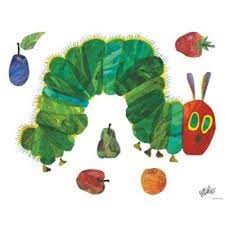 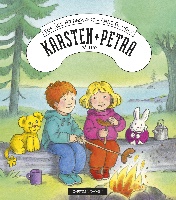 Rammeplanen sier: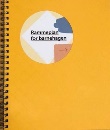 Alle barn skal få erfare å få innflytelse på det som skjer i barnehagen, både når det kommer til planlegging, gjennomføring og vurdering. Barna skal tillegges ansvar som samsvarer med alder og modenhet.                                         KD, 2017Rammeplanen sier:Alle barn skal få erfare å få innflytelse på det som skjer i barnehagen, både når det kommer til planlegging, gjennomføring og vurdering. Barna skal tillegges ansvar som samsvarer med alder og modenhet.                                         KD, 2017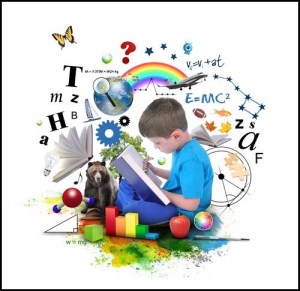 Legge til rette for at barna føler seg trygg under en brannøvelse og vet hva de skal gjøre.Vise barna hvilke slukkemidler vi har og hvor brannalarmen er.                                     Legge til rette for at barna føler seg trygg under en brannøvelse og vet hva de skal gjøre.Vise barna hvilke slukkemidler vi har og hvor brannalarmen er.                                      Fokusord og begreper Fokusord og begreperSang, rim og regleSang, rim og regleAktiviteter og opplevelserAktiviteter og opplevelserFormingsaktivitetbrann, slukke, brannøvelse, 1 1 0, brannbil, brannstasjon, varsle, brann, slukke, brannøvelse, 1 1 0, brannbil, brannstasjon, varsle, NødnummersangBrannalarmHele Norges Bjørnis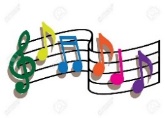 NødnummersangBrannalarmHele Norges BjørnisBursdager:Maia 15.9 Hannah 17.9Foreldremøte 13.9 17.00 – 18.30Bursdager:Maia 15.9 Hannah 17.9Foreldremøte 13.9 17.00 – 18.30Tegning og forming knyttet til brannvern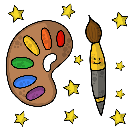 